МИНИСТЕРСТВОЭКОНОМИЧЕСКОГО РАЗВИТИЯ ПРИДНЕСТРОВСКОЙ МОЛДАВСКОЙ РЕСПУБЛИКИП Р И К А З21 декабря 2021 года							                          № 1282 г. ТираспольО введении в действие нормативных документов по стандартизации на территории Приднестровской Молдавской Республики(опубликование в газете «Приднестровье» от 28 декабря 2021 года № 238)В соответствии с Законом Приднестровской Молдавской Республики от 23 ноября 1994 года «О стандартизации» (СЗМР 94-4) с изменениями и дополнением, внесенными законами Приднестровской Молдавской Республики от 10 июля 2002 года № 152-ЗИД-III (САЗ 02-28), от 24 декабря 2012 года № 259-ЗИ-V (САЗ 12-53), от 30 декабря 2013 года 
№ 289-ЗИД-V (САЗ 14-1), от 21 января 2014 года № 35-ЗИ-V (САЗ 14-4), Постановлением Верховного Совета Приднестровской Молдавской Республики от 21 мая 2002 года № 584 «О признании рамочной нормой права на территории Приднестровской Молдавской Республики Соглашения «О проведении согласованной политики в области стандартизации, метрологии и сертификации» (с оговоркой) Межгосударственного совета по стандартизации, метрологии и сертификации» (САЗ 02-21), на основании обращения ГУП «ГК Днестрэнерго» (вх. № 01-26/13023 от 25 ноября 2020 года), а также в целях актуализации нормативной базы стандартов, приказываю:1. Ввести в действие на территории Приднестровской Молдавской Республики следующие государственные стандарты Приднестровской Молдавской Республики с редакционными изменениями, соответствующими требованиям законодательства Приднестровской Молдавской Республики: а) ГОСТ ПМР ГОСТ Р ИСО/МЭК 9594-1-2021 «Информационная технология. Взаимосвязь открытых систем. Справочник. Часть 1. Общее описание принципов, моделей и услуг», гармонизированный с ГОСТ Р ИСО/МЭК 9594-1-98;б) ГОСТ ПМР ГОСТ Р ИСО/МЭК 9594-3-2021 «Информационная технология. Взаимосвязь открытых систем. Справочник. Часть 3. Определение абстрактных услуг», гармонизированный с ГОСТ Р ИСО/МЭК 9594-3-98;в) ГОСТ ПМР ГОСТ Р ИСО/МЭК 9594-5-2021 «Информационная технология. Взаимосвязь открытых систем. Справочник. Часть 5. Спецификации протокола», гармонизированный с ГОСТ Р ИСО/МЭК 9594-5-98;г) ГОСТ ПМР ГОСТ Р ИСО/МЭК 9594-6-2021 «Информационная технология. Взаимосвязь открытых систем. Справочник. Часть 6. Выбранные типы атрибутов», гармонизированный с ГОСТ Р ИСО/МЭК 9594-6-98;д) ГОСТ ПМР ГОСТ Р ИСО/МЭК 9594-7-2021 «Информационная технология. Взаимосвязь открытых систем. Справочник. Часть 7. Выбранные классы объектов», гармонизированный с ГОСТ Р ИСО/МЭК 9594-7-98;е) ГОСТ ПМР ГОСТ Р ИСО/МЭК 9594-8-2021 «Информационная технология. Взаимосвязь открытых систем. Справочник. Часть 8. Основы аутентификации», гармонизированный с ГОСТ Р ИСО/МЭК 9594-8-98;ж) ГОСТ ПМР ГОСТ Р ИСО/МЭК 9595-2021 «Информационная технология. Взаимосвязь открытых систем. Определение общих услуг информации административного управления», гармонизированный с ГОСТ Р ИСО/МЭК 9595-99;з) ГОСТ ПМР ГОСТ Р ИСО/МЭК 9834-1-2021 «Информационная технология. Взаимосвязь открытых систем. Процедуры действий уполномоченных по регистрации ВОС. Часть 1. Общие процедуры и верхние дуги дерева идентификатора объекта АСН.1», гармонизированный с ГОСТ Р ИСО/МЭК 9834-1-2009;и) ГОСТ ПМР ГОСТ Р ИСО/МЭК 9834-2-2021 «Информационная технология. Взаимосвязь открытых систем. Процедуры действий уполномоченных по регистрации ВОС. Часть 2. Процедуры регистрации для типов документов ВОС», гармонизированный с ГОСТ Р ИСО/МЭК 9834-2-2009;к) ГОСТ ПМР ГОСТ Р ИСО/МЭК 9834-3-2021 «Информационная технология. Взаимосвязь открытых систем. Процедуры действий уполномоченных по регистрации ВОС. Часть 3. Регистрация дуг дерева идентификатора объекта, расположенных ниже дуги, администрируемой совместно ИСО и МСЭ-Т», гармонизированный с ГОСТ Р ИСО/МЭК 9834-3-2009;л) ГОСТ ПМР ГОСТ Р ИСО/МЭК ТО 10000-1-2021 «Информационная технология. Основы и таксономия международных функциональных стандартов. Часть 1. Общие положения и основы документирования», гармонизированный с ГОСТ Р ИСО/МЭК ТО 10000-1-99;м) ГОСТ ПМР ГОСТ Р ИСО/МЭК ТО 10000-2-2021 «Информационная технология. Основы и таксономия международных функциональных стандартов. Часть 2. Принципы и таксономия профилей ВОС», гармонизированный с ГОСТ Р ИСО/МЭК ТО 10000-2-99;н) ГОСТ ПМР ГОСТ Р ИСО/МЭК ТО 10000-3-2021 «Информационная технология. Основы и таксономия международных функциональных стандартов. Часть 3. Принципы и таксономия профилей среды открытых систем», гармонизированный с ГОСТ Р ИСО/МЭК ТО 10000-3-99;о) ГОСТ ПМР ГОСТ Р МЭК 60044-7-2021 «Трансформаторы измерительные. Часть 7. Электронные трансформаторы напряжения», гармонизированный с ГОСТ Р МЭК 60044-7-2010;п) ГОСТ ПМР ГОСТ Р МЭК 60044-8-2021 «Трансформаторы измерительные. Часть 8. Электронные трансформаторы тока», гармонизированный с ГОСТ Р МЭК 60044-8-2010.2. На официальном сайте Министерства экономического развития Приднестровской Молдавской Республики (http://minregion.gospmr.org/index.php/gos-reestry) в двухнедельный срок со дня официального опубликования настоящего Приказа разместить тексты либо ссылки на сайты, содержащие тексты введенных нормативных документов, согласно пункту 1 настоящего Приказа.3. Настоящий Приказ вступает в силу со дня, следующего за днем его официального опубликования в газете «Приднестровье».Заместитель Председателя Правительства – министр экономического развития Приднестровской Молдавской Республики                                                С.А. Оболоник  МИНИСТЕРУЛ ДЕЗВОЛТЭРИЙ ЕКОНОМИЧЕАЛ РЕПУБЛИЧИЙМОЛДОВЕНЕШТЬ НИСТРЕНЕ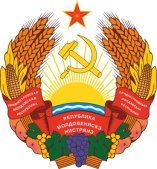 МIНIСТЕРCТВО ЕКОНОМIЧНОГО РОЗВИТКУПРИДНIСТРОВСЬКОIМОЛДАВСЬКОI РЕСПУБЛIКИ